   AL DIRIGENTE SCOLASTICOOggetto: Presentazione domanda per ricoprire l’incarico di FUNZIONE STRUMENTALE AL P.T.O.F.  ( art.33 CCNL 29-11-2007) ANNO SCOLASTICO ………                .Il sottoscritto …………………………………….in servizio presso l’istituto in qualità di docente di …………………..in   riferimento ai  criteri di designazione stabiliti in  sede di Collegio dei  Docenti  nella riunione del ……………………, chiededi ricoprire l’incarico di Doc. Funzione Strumentale a.s. ……………………..AREA  …….I – ANZIANITÀ E TITOLI DI SERVIZIOII – TITOLI GENERALIIII – TITOLI SCIENTIFICI In caso di designazione mi impegno a svolgere le attività inerenti all’incarico; a partecipare agli incontri ed alle riunioni convocate dal Dirigente Scolastico in riferimento allo svolgimento delle azioni e degli interventi da realizzare. Mi impegno, inoltre, a rendicontare sul lavoro svolto attraverso una relazione da presentare al collegio stesso in sede di verifica intermedia e finale delle attività previste dal POF.In fede,                                 DATA: ………………………………………                                       IL DOCENTE: ………………………………………………………………………………….                                                                                                              Tipo di servizioPunteggioAttribuibilepuntiPunteggioAttribuitodal docentepuntiPunteggioAttribuitodalla commissionepuntiPer il servizio di ruolo prestato senza soluzione di continuità negli ultimi tre anni scolastici nella scuola di attuale titolarità.2Per ogni anno di servizio prestato con incarichi di funzione strumentali al PTOF relativo alla funzione richiestaPunti 1 x anno - Fino ad un massimo di punti 41Per ogni anno di servizio prestato con incarichi di funzione strumentali al PTOF non relativo alla funzione richiestaPunti 0,5 x anno- Fino ad un massimo di punti 30,50Per ogni anno di servizio prestato con incarichi di tutor, facilitatore, valutatore in Progetti PON/FESRPunti 0,5 x anno - Fino ad un massimo di punti 30,50Per ogni anno di servizio prestato con incarichi relativi al MSZPunti 0,5 x anno - Fino ad un massimo di punti 30,50Partecipazione e coordinamento commissioniPunti 0,5 x ogni incarico -Fino ad un massimo di punti 30,50Tipo di titoloPunteggioAttribuitodal docentepuntiPunteggioAttribuitodalla commissionepuntiPunteggioAttribuitodal docentepuntiPer ogni diploma universitario (Laurea di I livello o Breve o diploma Istituto superiore di educazione fisica ISEF) conseguito oltre al titolo di studio attualmente necessario per l’accesso al ruolo di appartenenza (è valutabile un solo titolo)2Per ogni Diploma di Specializzazione Biennale/Master conseguiti in corsi post-laurea previsti dagli statuti ovvero dal D.P.R. n. 162/82, ovvero da dalla legge n. 341/90 (art. 4,6,8) ovvero dal Decreto n. 509/99 attivati dalle università statali o libere ovvero da istituti universitari statali o pareggiati, ovvero in corsi attivati da amministrazioni e/o istituti pubblici purché i titoli siano riconosciuti equipollenti dai competenti organismi universitari ivi compresi gli istituti di educazione fisica statali o pareggiati, nell’ambito delle scienze dell’educazione e/o nell’ambito delle discipline attualmente insegnate dal docente.Per ogni diploma attinente alla funzione richiesta (è valutabile un solo diploma,  per lo stesso o gli stessi anni accademici o di corso).1,5Per ogni CORSO DI PERFEZIONAMENTO di durata non inferiore ad un anno, previsto dagli statuti ovvero dal D.P.R. n. 162/82, ovvero dalla legge n. 341/90 (art. 4,6,8) ovvero dal Decreto n. 509/99, nonché per ogni Master attivato dalle università statali o libere ovvero da Istituti universitari statali o pareggiati, ivi compresi gli istituti di educazione fisica statali o pareggiati nell’ambito delle scienze dell’educazione e/o nell’ambito delle discipline attualmente insegnate dal docente.Per ogni corso/master attinente alla funzione richiesta (è valutabile un solo corso/master, per lo stesso o gli stessi anni accademici).1Per il conseguimento del titolo di dottorato di ricerca attinente alla funzione richiesta (si valuta un solo titolo)2Per il possesso delle Certificazioni informatiche: ECDL, EIPASS, MOS e IC3.Fino ad un massimo di punti 8 (2 per ogni singola certificazione diversa)2Per il possesso delle Certificazioni linguistiche: B1 - punti 2B2 - punti 4C1  - punti 8Per il possesso di altri titoli rilasciati da Enti Autorizzati del Ministero inerente alle competenze informatiche richieste (T.I.C.- DIDATEC)Fino ad un massimo di punti 3.1Per ogni attestato di frequenza relativo a corsi organizzati da: MIUR, INDIRE, INVALSI inerenti al Sistema nazionale di Valutazione Fino ad un massimo di punti 2.0,5Formazione certificata e documentata attinente alla funzione richiesta svolta nell’ultimo triennio Fino a un massimo di 1,5 punti. 0,5Formazione  certificata e documentata attinente  progetti didattici innovativi              Fino a un massimo di  2  punti. 0,5Formazione e applicazione di pratiche didattiche inerenti al modello SZ (ultimo triennio)           Fino a un massimo di 6 punti2Pubblicazioni certificate e documentate attinenti alla funzione richiesta             Fino a un massimo di 2 punti. 0,5Pubblicazioni certificate e documentate in progetti didattici innovativi              Fino a un max di 2 punti 0,5Totale massimo – punti 61Formato europeo per il curriculum vitae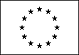 Informazioni personaliNome[Cognome, Nome, e, se pertinente, altri nomi ]Indirizzo[ Numero civico, strada o piazza, codice postale, città, paese ]TelefonoFaxE-mailNazionalitàData di nascita[ Giorno, mese, anno ]Esperienza lavorativa• Date (da – a) [ Iniziare con le informazioni più recenti ed elencare separatamente ciascun impiego pertinente ricoperto. ]• Nome e indirizzo del datore di lavoro• Tipo di azienda o settore• Tipo di impiego• Principali mansioni e responsabilitàIstruzione e formazione• Date (da – a)[ Iniziare con le informazioni più recenti ed elencare separatamente ciascun corso pertinente frequentato con successo. ]• Nome e tipo di istituto di istruzione o formazione• Principali materie / abilità professionali oggetto dello studio• Qualifica conseguita• Livello nella classificazione nazionale (se pertinente)Capacità e competenze personaliAcquisite nel corso della vita e della carriera ma non necessariamente riconosciute da certificati e diplomi ufficiali.Madrelingua[ Indicare la madrelingua ]Altre lingua[ Indicare la lingua ]• Capacità di lettura[ Indicare il livello: eccellente, buono, elementare. ]• Capacità di scrittura[ Indicare il livello: eccellente, buono, elementare. ]• Capacità di espressione orale[ Indicare il livello: eccellente, buono, elementare. ]Capacità e competenze relazionaliVivere e lavorare con altre persone, in ambiente multiculturale, occupando posti in cui la comunicazione è importante e in situazioni in cui è essenziale lavorare in squadra (ad es. cultura e sport), ecc.[ Descrivere tali competenze e indicare dove sono state acquisite. ]Capacità e competenze organizzative  Ad es. coordinamento e amministrazione di persone, progetti, bilanci; sul posto di lavoro, in attività di volontariato (ad es. cultura e sport), a casa, ecc.[ Descrivere tali competenze e indicare dove sono state acquisite. ]Capacità e competenze tecnicheCon computer, attrezzature specifiche, macchinari, ecc.[ Descrivere tali competenze e indicare dove sono state acquisite. ]Capacità e competenze artisticheMusica, scrittura, disegno ecc.[ Descrivere tali competenze e indicare dove sono state acquisite. ]Altre capacità e competenzeCompetenze non precedentemente indicate.[ Descrivere tali competenze e indicare dove sono state acquisite. ]Patente o patentiUlteriori informazioni[ Inserire qui ogni altra informazione pertinente, ad esempio persone di riferimento, referenze ecc. ]Allegati[ Se del caso, enumerare gli allegati al CV. ]